Proračunske tablice – MS Excel, ponavljanje gradiva Proračunske tablice su programi koji služe za prikaz i obradu različitih podataka u tablicama i grafovima radi boljeg razumijevanja. Microsoft Excel je program posebno namijenjen radu s tabličnim podatcima, a često ga se naziva i tabličnim kalkulatorom.Excelova se datoteka naziva radna knjiga, ima nastavak (ekstenziju) .xlsx i sastoji se od radnih listova.Radni list se sastoji od ćelija koje su složene u retke i stupce.Osnovne vrste podataka koje Excel koristi su: brojevi (cijeli, decimalni, datum, vrijeme, postotak), tekst (slova, kombinacija slova i brojeva) i formule.Formule koristimo za operacije zbrajanja, oduzimanja, množenja, dijeljenja ili uspoređivanja podataka u ćelijama radnog lista.Funkcije su unaprijed definirane formule koje izvode izračune pomoću određenih vrijednosti, koje se zovu argumenti, u točno zadanom redoslijedu.SUM - Zbraja sve brojeve u označenom rasponu.AVERAGE - Izračunava i ispisuje prosječnu vrijednost niza brojeva.MAX - Izdvaja najveći podatak (maksimum) u označenome rasponu ćelija.MIN - Izdvaja najveći podatak (minimum) u označenome rasponu ćelija.COUNT - Prikazuje broj ćelija koje sadržavaju brojeve i brojčane vrijednosti (nisu prazne).ROUND - Zaokružuje decimalni broj na određeni broj znamenki.IF - Provjerava je li uvjet ispunjen i vraća prvu vrijednost (navedenu u navodnim znakovima) ako je uvjet ispunjen ili drugu ako uvjet nije ispunjen.TODAY -Vraća trenutni datum oblikovan kao datum. (funkcije TODAY nema argumenataGrafikoni su grafički prikaz brojčanih podataka, a koristimo ih kako bismo usporedili obrađene podatke. Najčešće korištene vrste grafikona su stupčasti, trakasti, linijski, tortni itd.Grafikoni su grafički prikaz brojčanih podataka, a koristimo ih kako bismo usporedili obrađene podatke. Najčešće korištene vrste grafikona su stupčasti, trakasti, linijski, tortni itd.Relativne adrese su adrese ćelija koje se prilikom kopiranja formule mijenjaju, prilagođavaju novom rasponu ćelija.Apsolutne adrese su adrese ćelija koje se prilikom kopiranja formule NE mijenjaju ($A$1).Problemski zadatci: Prouči sliku pa odgovori!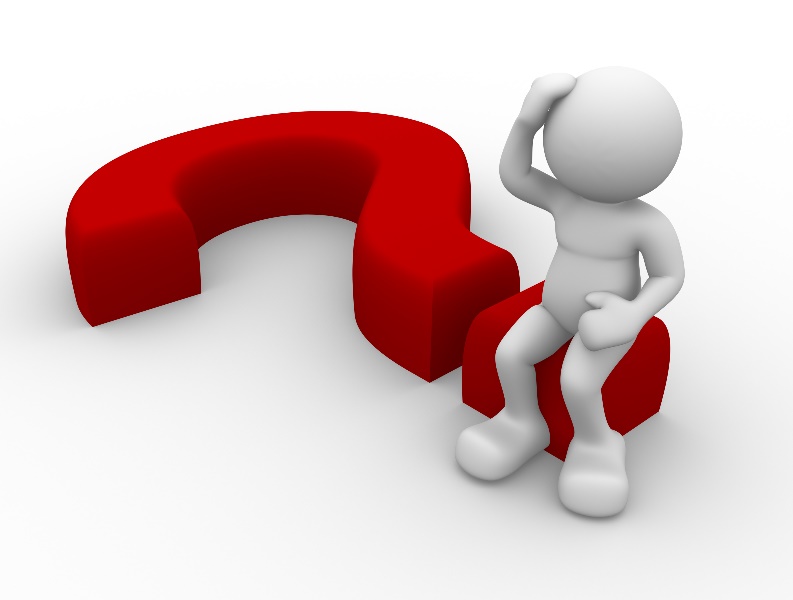 Koji će podatak biti upisan u ćeliju B5? 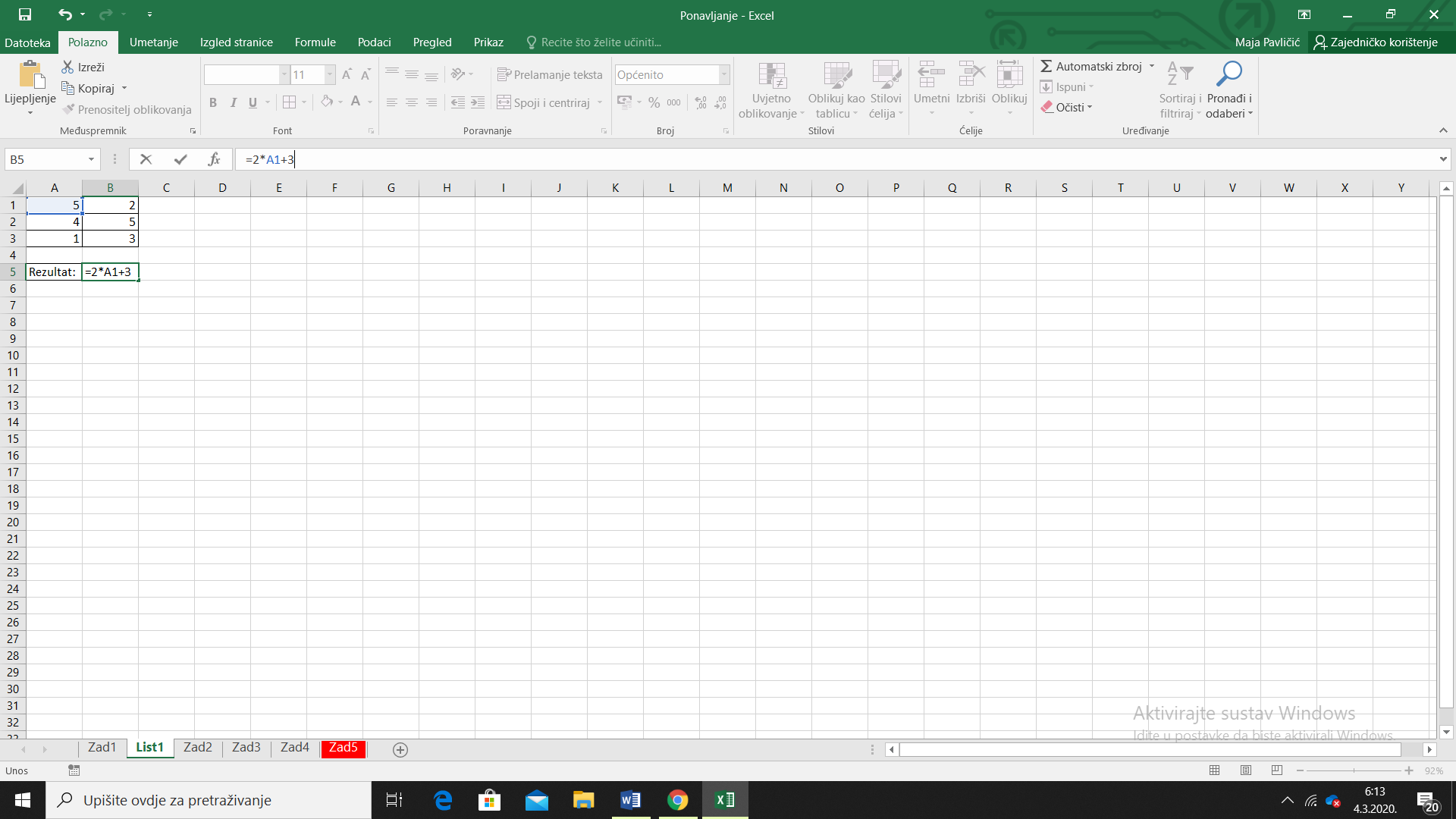 _______________________________Koji će podatak biti upisan u ćeliju B5? 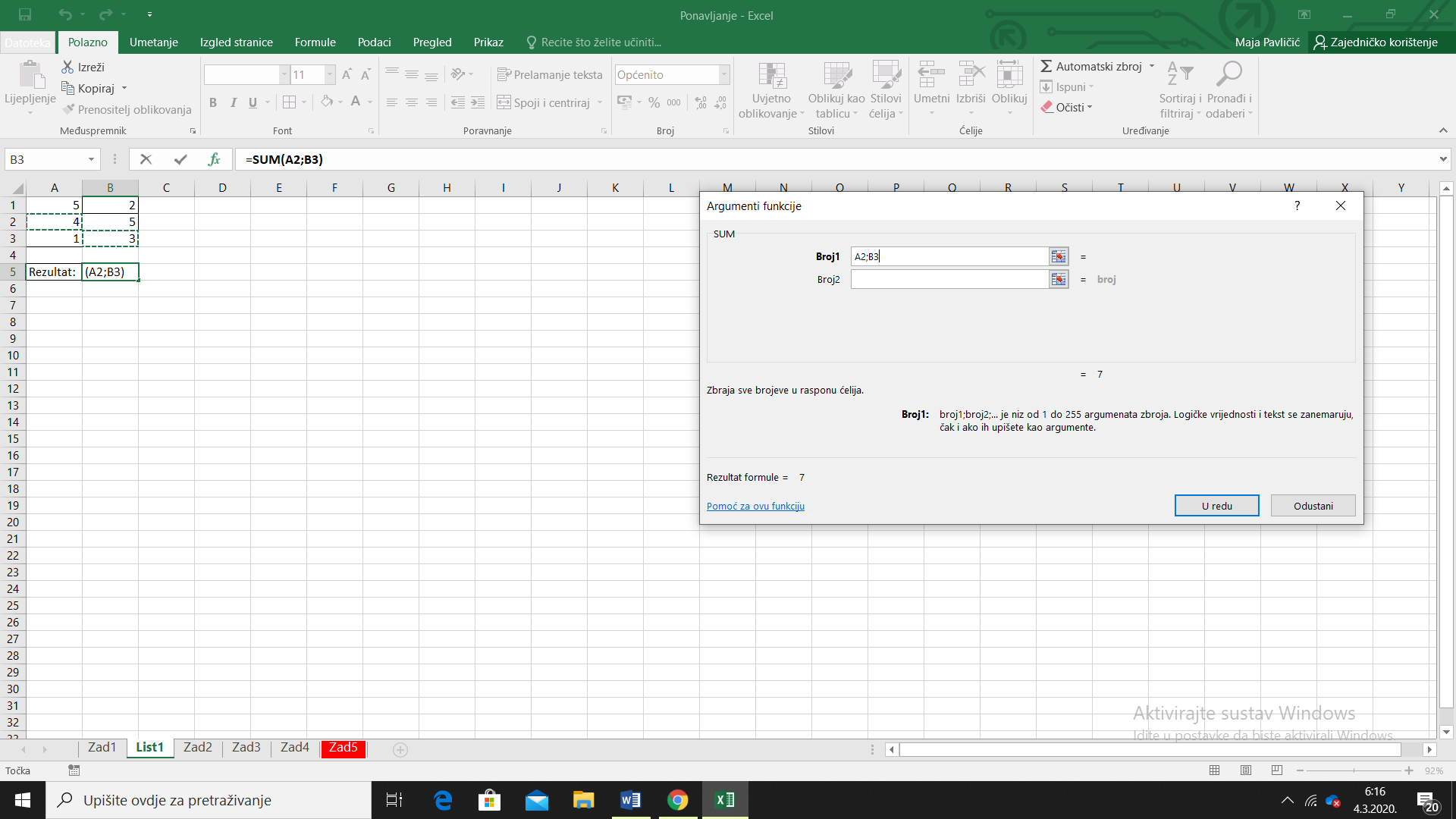 ______________________________Koji će podatak biti upisan u ćeliju B5? 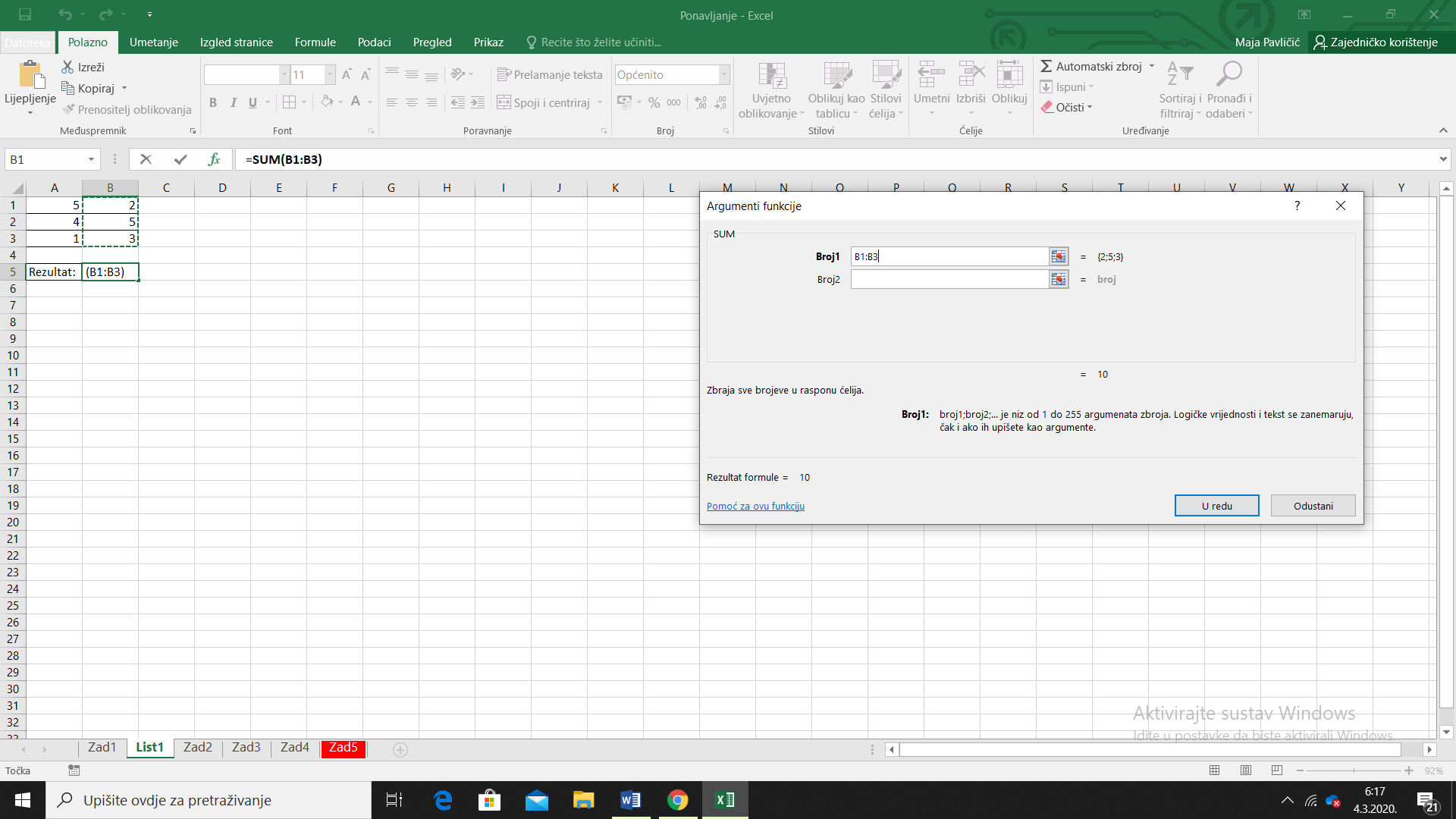 ______________________________Koji će podatak biti upisan u ćeliju B5? 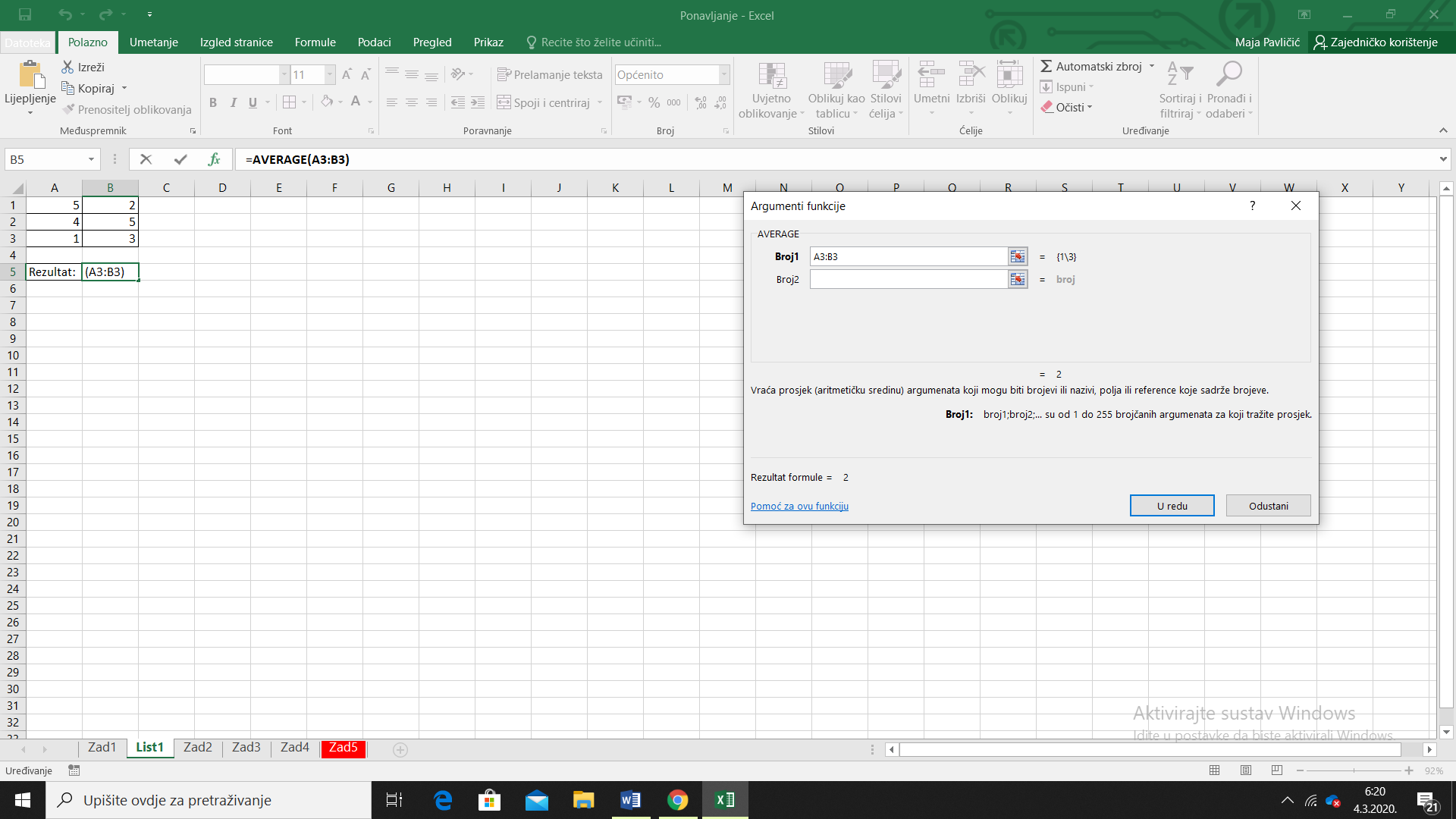 ______________________________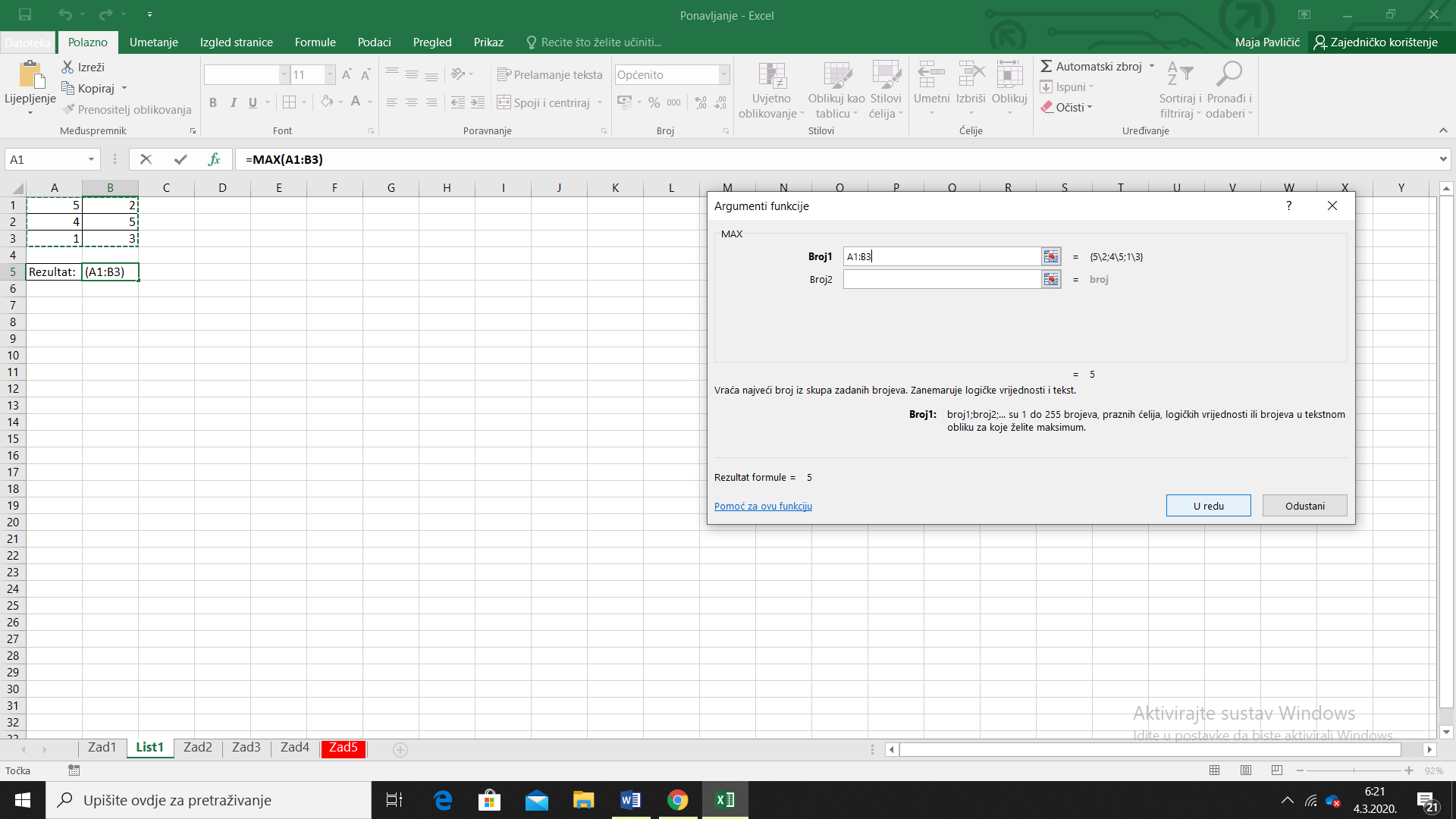 Koji će podatak biti upisan u ćeliju B5? ______________________________ Koji će podatak biti upisan u ćeliju B5? 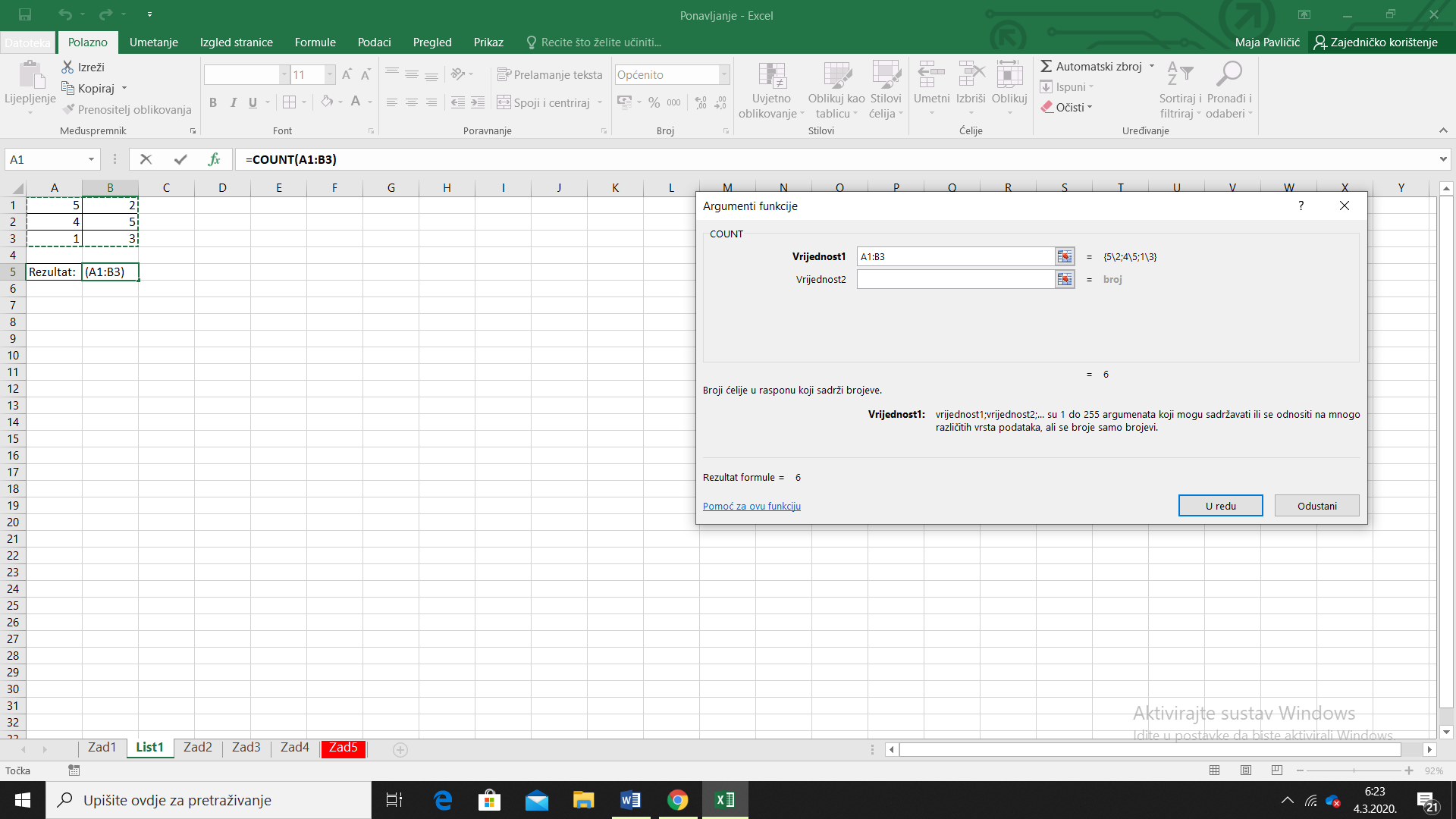 ______________________________Koji će podatak biti upisan u ćeliju B5? 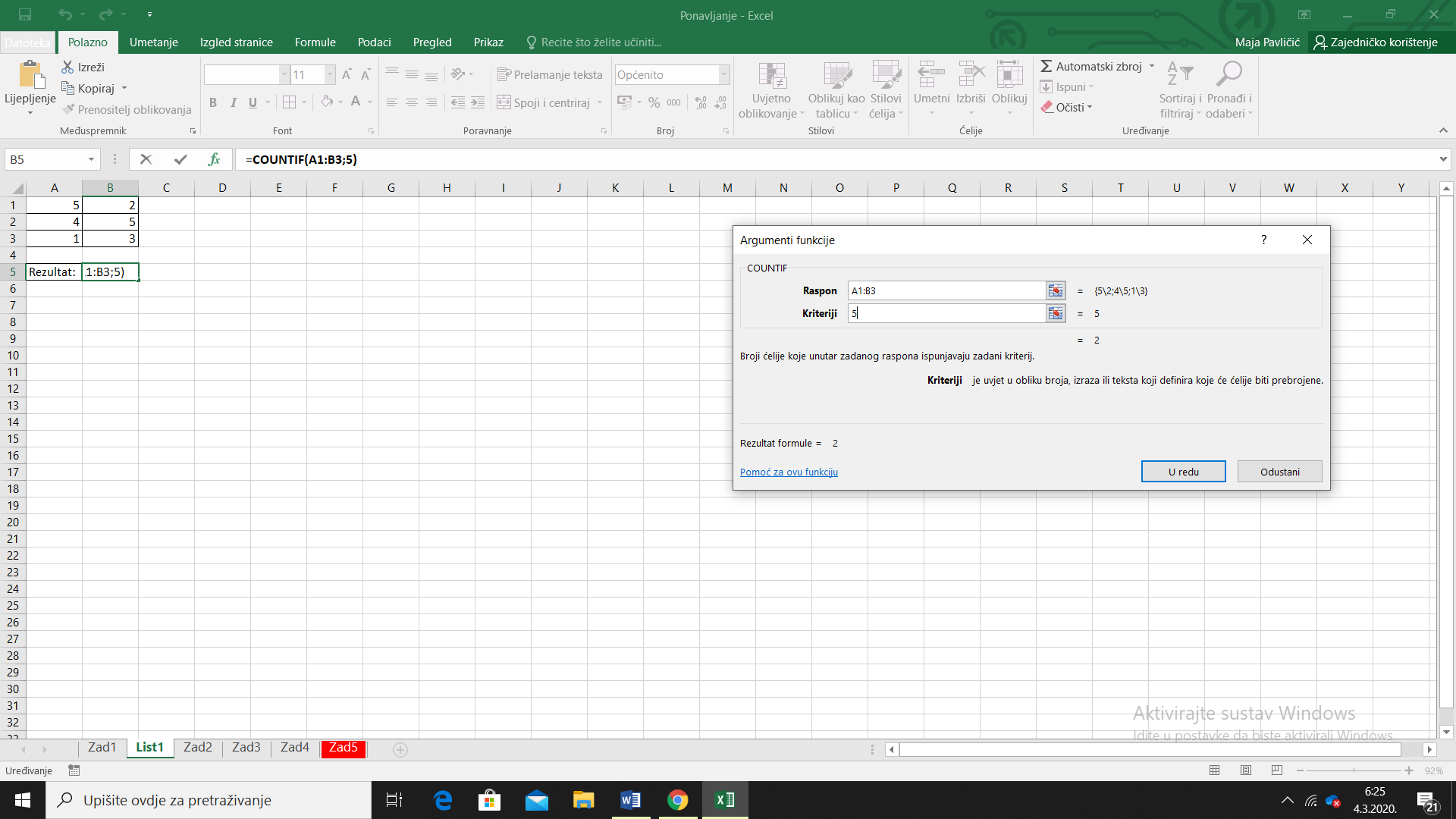 ______________________________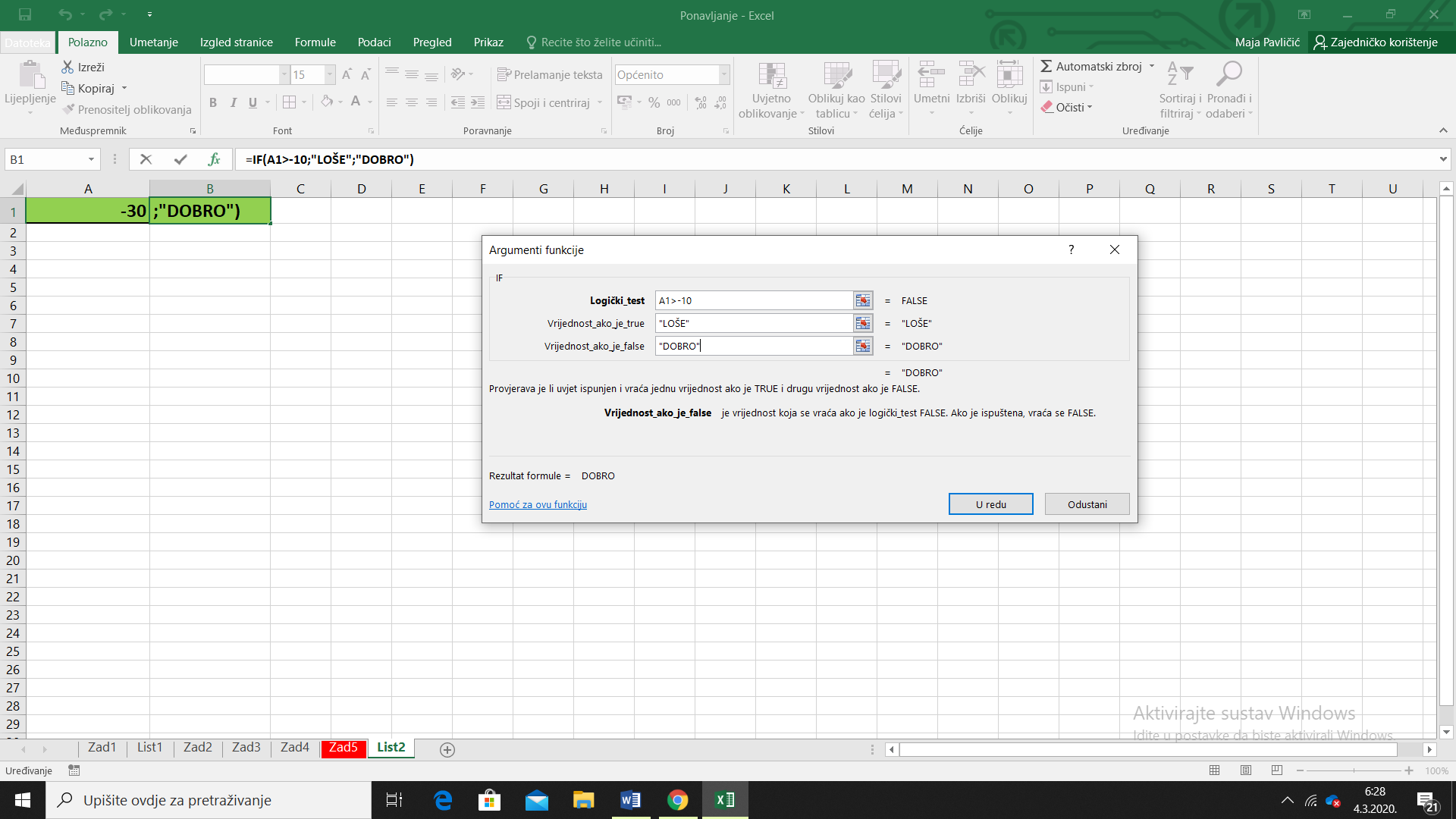 Koji će podatak biti upisan u ćeliju B2? ______________________________